Пояснительная записка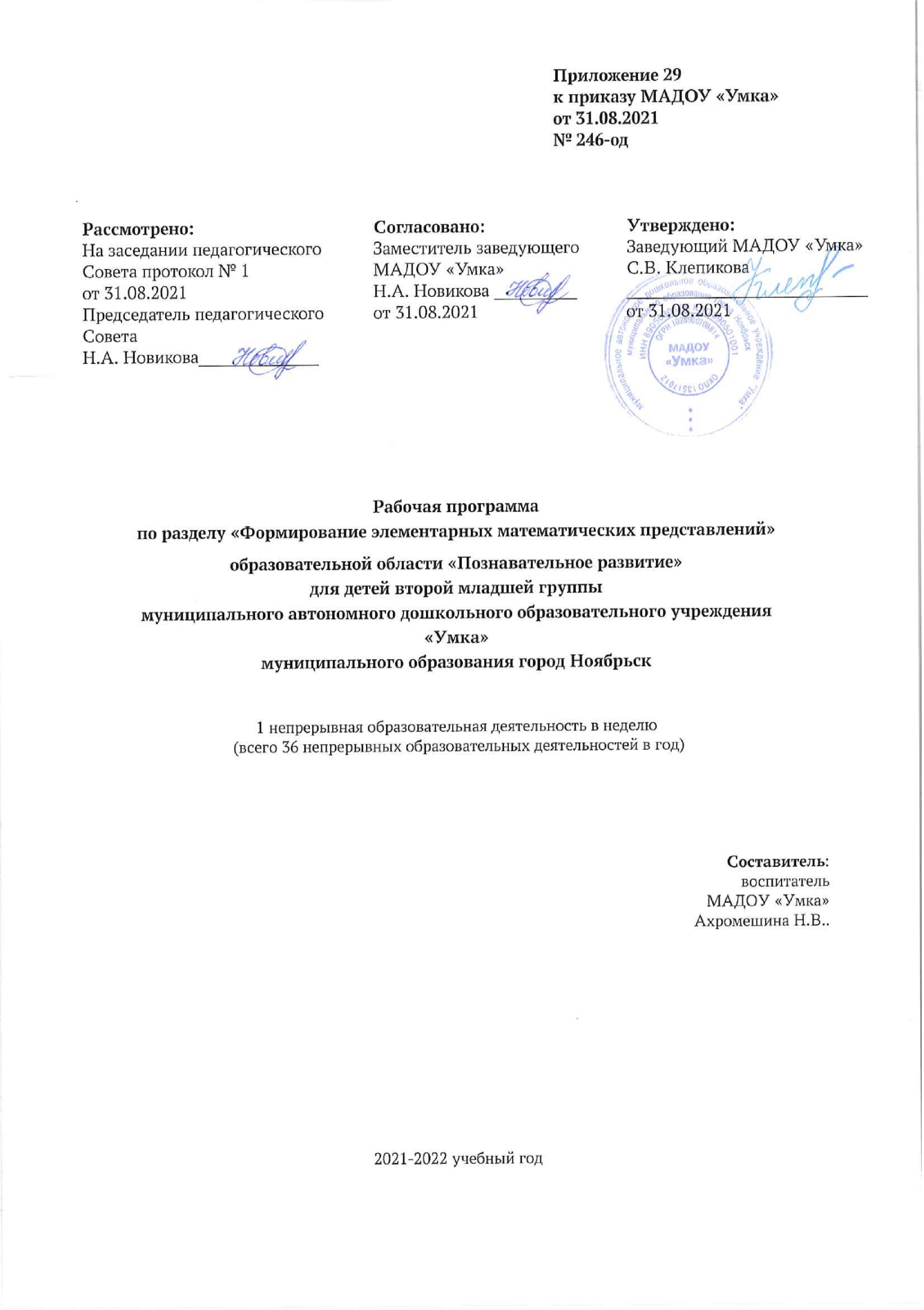 Пояснительная запискаРабочая программа по разделу «Формирование элементарных математических представлений» образовательной области «Познавательное развитие» для детей второй младшей группы составлена на основе основной образовательной программы дошкольного образования программы МАДОУ «Умка».Программа рассчитана на проведение непрерывной образовательной деятельности (НОД) 36 раз в год (1 раз в неделю), длительность проведения НОД – 15 минут.Актуальность заключается в том, что содержание программы соответствует основным положениям возрастной психологии и дошкольной педагогики и выстроено по принципу развивающего образования, целью которого является развитие ребенка и обеспечивает единство воспитательных, развивающих и обучающих целей и задач.Рабочая программа определяет содержание и организацию воспитательно-образовательного процесса для детей первой младшей группы.Новизна данной рабочей программы заключается в том, что в нее включены сюжетно-ролевые игры с математическим содержанием, использование игровых модулей, многофункциональных сенсомоторных пособий. Соответствие осваиваемого содержания возрастным и индивидуальным возможностям детей, ориентированным на зону их ближайшего развития.Педагогическая целесообразность данной программы обусловлена тем, что она соответствует целям и задачам МАДОУ «УМКА». Цель: формировать элементарные математические представления, первичные представления об основных свойствах и об отношениях объектов окружающего мира: в форме, цвете, размере, количестве, числе, части и целом, пространстве и времени.Задачи:Обогащать чувственный опыт детей, развивать умение фиксировать его в речи. Совершенствовать восприятие (активно включая все органы чувств). Развивать образные представления (используя при характеристике предметов эпитеты и сравнения).Создавать условия для ознакомления детей с цветом, формой, величиной, осязаемыми свойствами предметов (теплый, холодный, твердый, мягкий, пушистый и т.п.).Закреплять умение выделять цвет, форму, величину как особые свойства предметов; группировать однородные предметы по нескольким сенсорным признакам: величине, форме, цвету.Совершенствовать навыки установления тождества и различия предметов по их свойствам: величине, форме, цвету.Подсказывать детям название форм (круглая, треугольная, прямоугольная и квадратная).Подбирать предметы по цвету и величине (большие, средние и маленькие; 2-3 цветов), собирать пирамидку из уменьшающихся по размеру колец, чередуя в определенной последовательности 2-3 цвета; собирать картинку из 4-6 частей.В совместных дидактических играх учить детей выполнять постепенно усложняющиеся правила.Отличительные особенности организации образовательного процесса.Отличительные особенности заключаются в том, что программа составлена с учетом интеграции образовательных областей:Сопутствующие формы работы при организации образовательного процессаПрограмма основывается на основополагающих принципах:развивающего обучения и научного положения Л. С. Выготского о том, что правильно организованное обучение «ведет» за собой развитие. Воспитание и психическое развитие не могут выступать как два обособленных, независимых друг от друга процесса, но при этом «воспитание служит необходимой и всеобщей формой развития ребенка» (В.В. Давыдов);культуросообразности - учет национальных ценностей и традиций в образовании, восполнение недостатков духовно-нравственного и эмоционального воспитания. Образование рассматривается как процесс приобщения ребенка к основным компонентам человеческой культуры; научной обоснованности и практической применимости (содержание Программы соответствует основным положениям возрастной психологии и дошкольной педагогики);критерия полноты, необходимости и достаточности (позволяет решать поставленные цели и задачи при использовании разумного «минимума» материала);единства воспитательных, развивающих и обучающих целей и задач процесса образования детей дошкольного возраста, в ходе реализации которых формируются такие качества, которые являются ключевыми в развитии дошкольников;интеграции образовательных областей в соответствии с возрастными возможностями и особенностями детей, спецификой и возможностями образовательных областей;комплексно-тематического построения образовательного процесса;построения образовательного процесса на адекватных возрасту формах работы с детьми. Основной формой работы с дошкольниками и ведущим видом их деятельности является игра;учета соблюдения преемственности между всеми возрастными дошкольными группами и между детским садом и начальной школой;варьирования образовательного процесса в зависимости от региональных особенностей;решения программных образовательных задач в совместной деятельности взрослого и детей, и самостоятельной деятельности дошкольников не только в рамках непосредственно образовательной деятельности, но и при проведении режимных моментов.Содержание рабочей программы.Количество. Развивать умение видеть общий признак предметов группы (все мячи - круглые, эти - все красные, эти - все большие и т. д.).Учить составлять группы из однородных предметов и выделять из них отдельные предметы; различать понятия «много», «один», «по одному», «ни одного»; находить один и несколько одинаковых предметов в окружающей обстановке; понимать вопрос «Сколько?»; при ответе пользоваться словами «много», «один», «ни одного».Сравнивать две равные (неравные) группы предметов на основе взаимного сопоставления элементов (предметов). Познакомить с приемами последовательного наложения и приложения предметов одной группы к предметам другой; учить понимать вопросы: «Поровну ли?», «Чего больше (меньше)?»; отвечать на вопросы, пользуясь предложениями типа: «Я на каждый кружок положил грибок. Кружков больше, а грибов меньше» или «Кружков столько же, сколько грибов».Учить устанавливать равенство между неравными по количеству группами предметов путем добавления одного предмета или предметов к меньшей по количеству группе или убавления одного предмета из большей группы.Величина. Сравнивать предметы контрастных и одинаковых размеров; при сравнении предметов соизмерять один предмет с другим по заданному признаку величины (длине, ширине, высоте, величине в целом), пользуясь приемами наложения и приложения; обозначать результат сравнения словами (длинный - короткий, одинаковые (равные) по длине, широкий -  узкий, одинаковые (равные) по ширине, высокий - низкий, одинаковые (равные) по высоте, большой - маленький, одинаковые (равные) по величине).Форма. Познакомить детей с геометрическими фигурами: кругом, квадратом, треугольником. Учить обследовать форму этих фигур, используя зрение и осязание.Ориентировка в пространстве. Развивать умение ориентироваться в расположении частей своего тела и в соответствии с ними различать пространственные направления от себя: вверху - внизу, впереди - сзади (позади), справа - слева. Различать правую и левую руки.Ориентировка во времени. Учить ориентироваться в контрастных частях суток: день - ночь, утро - вечер.Учебно-тематический планПедагогический мониторинг.Педагогическая диагностика во всех возрастных группах проводится на основе диагностического пособия Афонькиной Ю.А. Педагогический мониторинг в новом контексте образовательной деятельности. Изучение индивидуального развития детей / Ю.А. Афонькина. – Волгоград: Учитель, 2015. Мониторинг проводится 2 раз в год (сентябрь, май) в форме наблюдения, беседы, игры в целях дальнейшего планирования педагогических действий.Предлагаемая в данном диагностическом журнале модель педагогической диагностики индивидуального развития детей разработана с учетом образовательных областей и их приоритетных направлений, определенных ФГОС ДО. В каждой образовательной области в контексте определенных направлений выделены уровни эффективности педагогического воздействия, то есть педагогическая диагностика предполагает не ранжирование детей по их достижениям, а выявление целесообразности и полноты использования педагогами образовательных ресурсов для обеспечения развития каждого ребенка.С учетом того факта, что в раннем и дошкольном возрасте основные линии психического развития находятся в стадии становления и, как следствие, их показатели могут быть недостаточно устойчивы, зависимы от особенностей микросоциума, здоровья ребенка, его эмоционального состояния на момент диагностики, в методике предлагаются наряду с устоявшейся уровневой градацией (высокий, средний, низкий) промежуточные уровни эффективности педагогических воздействий: средний/высокий, низкий/средний, низший/низкий; это позволяет сделать диагностику точнее. Содержание уровней разработано с учетом преемственности в отношении каждой возрастной группы от 2 до 7 лет, что позволяет сделать педагогический мониторинга систематическим, «пролонгированным» и отразить историю развития каждого ребенка в условиях образовательной деятельности. Итоги диагностики фиксируются в карте оценки уровней эффективности педагогических воздействий (Приложение 1)Программно-методическое обеспечениеРабочая программа ориентирована на использование учебно-методического комплекта:Помораева И.А., Позина В.А. «Формирование элементарных математических представлений. Вторая младшая группа». – М.: МОЗАИКА – СИНТЕЗ, 2014.Формирование элементарных математических представлений (3-4 года). Младшая группа. Помораева И.А., Позина В.А. Развитие творческого мышления. Работаем по сказке (3-7 лет). Шиян О.А.Для воспитанников Раздаточный и демонстрационный материал;Дидактические игры:На развитие сенсорики;На развитие мелкой моторики;Развитие конструктивных действийПриложение 1Карта оценки уровней эффективности педагогических воздействийОбразовательная область «Познавательное развитие»Возрастная группа: Воспитатели: Дата заполнения: Начало года: В.у. -    %,  С.у. –   %,   Н.у. -    %         Конец года: В.у. –   % ,  С.у. –   %,,   Н.у. –   %Приложение 2Календарно-тематическое планирование непрерывной образовательной деятельности по разделу «Формирование элементарных математических представлений» образовательной области «Познавательное развитие»Виды интеграции образовательной области «Познавательное развитие»Виды интеграции образовательной области «Познавательное развитие»По задачам и содержанию психолого-педагогической работыПо средствам организации и оптимизации образовательного процесса- «Социально-коммуникативное развитие» - происходит через развитие общения и взаимодействия ребенка с взрослым и сверстниками в дидактических играх.- «Речевое развитие» – через обогащение активного словаря.- «Художественно-эстетическое развитие» – развитие сенсорного восприятия.- «Физическое развитие» – через развитие мелкой моторики обеих рук.- «Познавательное развитие» - происходит через формирование первичных сенсорных представлений об эталонах цвета, формы, величины, вкусе, звучании, количестве, части и целом.Задачи и содержания работыФормы работыФормы организации детейНепосредственно образовательная деятельностьНепосредственно образовательная деятельностьНепосредственно образовательная деятельностьФормирование элементарных математических представленийСюжетно-ролевые игры. Рассматривание. Наблюдение. Игра-экспериментирование. Развивающие игры. Беседа.- индивидуальные,-подгрупповые№Тема НОДКоличество НОДНомер НОДв том числе:практическая деятельность1Количество111,5,6,12,16,24,25,26,27,35,36112Величина92,4,9,10,13,17,18,23,3193Форма103,7,8,11,14,19,20,28,29,34104Ориентировка в пространстве515,21,22,30,3355Ориентировка во времени1322Итого3636№ п/пФамилия, ИмяребенкаНаправления реализации образовательной области «Познавательное развитие»Направления реализации образовательной области «Познавательное развитие»Направления реализации образовательной области «Познавательное развитие»Направления реализации образовательной области «Познавательное развитие»Направления реализации образовательной области «Познавательное развитие»Направления реализации образовательной области «Познавательное развитие»Направления реализации образовательной области «Познавательное развитие»Направления реализации образовательной области «Познавательное развитие»Направления реализации образовательной области «Познавательное развитие»Направления реализации образовательной области «Познавательное развитие»Направления реализации образовательной области «Познавательное развитие»Направления реализации образовательной области «Познавательное развитие»Направления реализации образовательной области «Познавательное развитие»Направления реализации образовательной области «Познавательное развитие»Личный уровеньЛичный уровень№ п/пФамилия, ИмяребенкаРазвитие интересов детей,любознательности и познавательной мотивацииРазвитие интересов детей,любознательности и познавательной мотивацииФормирование познавательных действий,становление сознанияФормирование познавательных действий,становление сознанияРазвитие воображения и творческой активностиРазвитие воображения и творческой активностиФормирование первичных представлений о себе,других людяхФормирование первичных представлений о себе,других людяхФормирование первичных представлений об объектах окружающего мира,о свойствах и отношениях объектов окружающего мираФормирование первичных представлений об объектах окружающего мира,о свойствах и отношениях объектов окружающего мираФормирование первичных представлений о малой родине и Отечестве, представлений о социокультурных ценностях нашего народа,об отечественных традициях и праздниках,опланетеЗемля как общем доме людей,о многообразии стран и народов мираФормирование первичных представлений о малой родине и Отечестве, представлений о социокультурных ценностях нашего народа,об отечественных традициях и праздниках,опланетеЗемля как общем доме людей,о многообразии стран и народов мираФормирование первичных представлений об особенностях природыФормирование первичных представлений об особенностях природыЛичный уровеньЛичный уровень№ п/пФамилия, ИмяребенкаН.г.К.г.Н.г.К.г.Н.г.К.г.Н.г.К.г.Н.г.К.г.Н.г.К.г.Н.г.К.г..Н.гК.г.1. 2.3.4.5.6. 7.8.9.10.11.12.ДатаДата№Программное содержаниеОпорные слова, выраженияДидактический наглядный материалпо планупо факту№Программное содержаниеОпорные слова, выраженияДидактический наглядный материалСентябрьСентябрьСентябрьСентябрьСентябрьСентябрь1Дидактические игры и упражнения «Самолеты», «Разноцветные шарики»: совершенствование умения составлять множество из отдельных элементов и выделять элементы из множества.2Дидактические игры и упражнения «Чья дорожка длиннее?», «Разложим карандаши в коробки», «Подберем шнурочки для куклы»:совершенствование умения сравнивать два предмета по длине, обозначать результаты словамидлинный – короткий, длиннее – короче.3Закреплять умение различать и называть шар (шарик) и куб (кубик) независимо от цвета и размера фигур.Демонстрационный материал. Большие и маленькие красные шары, большие и маленькие зеленые кубы; 2 коробочки красного и зеленого цветов; игрушки: мишка, грузовик.Раздаточный материал. Маленькие красные шары, маленькие зеленые кубы.4Закреплять умение различать контрастные по величине предметыбольшой, маленький.Демонстрационный материал. Большая и маленькая куклы, 2 кроватки разного размера; 3–4 больших кубика.Раздаточный материал. Маленькие кубики (по 3–4 шт. для каждого ребенка).ОктябрьОктябрьОктябрьОктябрьОктябрьОктябрь5Закреплять умение различать количество предметоводин, много, мало.Демонстрационный материал. Кукла.Раздаточный материал. Матрешки (на две больше, чем детей).6Познакомить с составлением группы предметов из отдельных предметов и выделения из нее одного предметамного, один, ни одного.Демонстрационный материал. Петрушка, корзина.Раздаточный материал. Мячи одинакового цвета и размера (по одному для каждого ребенка).7Продолжать формировать умение составлять группу предметов из отдельных предметов и выделять из нее один предмет, учить отвечать на вопрос «сколько?» и определять совокупности словами один, много, ни одного.Познакомить с кругом; учить обследовать его форму осязательно-двигательным путем.один, много, ни одногоДемонстрационный материал. Кукла, корзина, круг, картонный поезд без колес, поднос, салфетка, таз с водой.Раздаточный материал. Круги одинакового размера и цвета, уточки.8Совершенствовать умение составлять группу предметов из отдельных предметов и выделять один предмет из группы, обозначать совокупности словами один, много, ни одного.Продолжать учить различать и называть круг, обследовать его осязательно-двигательным путем и сравнивать круги по величине: большой, маленький.один, много, ни одного.большой, маленький.Демонстрационный материал. Машина, мешочек, большой и маленький круги одинакового цвета.Раздаточный материал. Овощи (по количеству детей), глина (пластилин), дощечки для лепки, салфетки.НоябрьНоябрьНоябрьНоябрьНоябрьНоябрь9Учить сравнивать два предмета по длине и обозначать результат сравнения словами длинный – короткий, длиннее – короче.Совершенствовать умение составлять группу предметов из отдельных предметов и выделять один предмет из группы, обозначать совокупности словами один, много, ни одного.длинный – короткий, длиннее – короче, один, много, ни одногоДемонстрационный материал. Две картонные дорожки одинакового цвета, но разной длины, две корзины с большими и маленькими мячами.Раздаточный материал. Большие и маленькие мячи (для каждого ребенка по одному мячу).10Учить находить один и много предметов в специально созданной обстановке, отвечать на вопрос «сколько?», используя слова один, много.Продолжать учить сравнивать два предмета по длине способами наложения и приложения, обозначать результаты сравнения словами длинный – короткий, длиннее – короче.один, много,  длинный – короткий, длиннее – короче.Демонстрационный материал. Четыре-пять групп игрушек, 2 коробки разного размера.Раздаточный материал. Ленточки одного цвета, но разной длины (по 2 шт. для каждого ребенка).11Продолжать учить находить один и много предметов в специально созданной обстановке, обозначать совокупности словами один, много.Познакомить с квадратом, учить различать круг и квадрат.один, многоДемонстрационный материал. «Посылка» с игрушками (машины, матрешки, пирамидка, мяч); квадрат и круг одинакового цвета (длина сторон квадрата и диаметр круга – 14 см).Раздаточный материал. Круги и квадраты одинакового цвета (длина сторон квадрата и диаметр круга – 8 см).12Закреплять умение находить один и много предметов в специально созданной обстановке, обозначать совокупности словами один, много.Продолжать учить различать и называть круг и квадрат.один, многоДемонстрационный материал. Используется обстановка группы – игровой уголок (куклы, стулья, чашки и т.д.; стол, мишка, чайник и т. д.), природный уголок (растения, аквариум, лейка, клетка и т.д.), книжный уголок (книги, картинки; полка, подставка для книг и т.д.); гараж (несколько маленьких машин, одна большая машина); силуэт паровоза, листы цветной бумаги (вагоны).Раздаточный материал. Круги и квадраты одинакового цвета (длина стороны квадрата 8 см, диаметр круга 8 см; по одному для каждого ребенка).ДекабрьДекабрьДекабрьДекабрьДекабрьДекабрь13Совершенствовать умения сравнивать два предмета по длине, результаты сравнения обозначать словами длинный – короткий, длиннее – короче, одинаковые по длине.Упражнять в умении находить один и много предметов в окружающей обстановке.длинный – короткий, длиннее – короче, одинаковые по длине.Демонстрационный материал. Оборудование и атрибуты физкультурного зала, 2 шнура разного цвета и длины (свернуты в большой и маленький клубки), колобок.14Продолжать совершенствовать умение находить один и много предметов в окружающей обстановке.Закреплять умение различать и называть круг и квадрат.Совершенствовать умение сравнивать два предмета по длине способами наложения и приложения, обозначать результаты сравнения словами длинный – короткий, длиннее – короче.круг, квадрат, длинный – короткий, длиннее – короче.Демонстрационный материал. Круг (диаметр 14 см), квадрат (длина стороны 14 см) одинакового цвета; игрушка-кошка, большой и маленький стаканы для карандашей, поднос для геометрических фигур.Раздаточный материал. Карандаши разных цветов (длина – 10 см и 20 см); круги (диаметр 7–8 см), квадраты (длина стороны 7–8 см).15Учить сравнивать две равные группы предметов способом наложения, понимать значение слов по много, поровну.Упражнять в ориентировании на собственном теле, различать правую и левую руки.Демонстрационный материал. Игрушка снеговик, 4 ведерка, 4 совочка.Раздаточный материал. Однополосные карточки с изображениями 3–4 снеговиков без шапочек-ведерок, на подносах – по 3–4 шапочки-ведерка, контурные изображения варежек на правую и левую руки.16Продолжать учить сравнивать две равные группы предметов способом наложения, активизировать в речи выражения по много, поровну, столько – сколько.Совершенствовать умения сравнивать два предмета по длине, используя приемы наложения и приложения и слова длинный – короткий, длиннее – короче.по много, поровну, столько – сколько, длинный – короткий, длиннее – короче.Демонстрационный материал. Два шарфика одинакового цвета, но разной длины, кукла.Раздаточный материал. Ветки разной длины (по 2 шт. для каждого ребенка), птички, вырезанные из картона (по 5 шт. для каждого ребенка), шнуры.ЯнварьЯнварьЯнварьЯнварьЯнварьЯнварь17Учить сравнивать два предмета, контрастных по ширине, используя приемы наложения и приложения; обозначать результаты сравнения словами широкий – узкий, шире – уже.Продолжать учить сравнивать две равные группы предметов способом наложения, обозначать результаты сравнения словами по много, поровну, столько – сколько.широкий – узкий, шире – уже, по много, поровну, столько – сколько.Демонстрационный материал. Широкая и узкая дорожки одинаковой длины, выложенные из строительного материала; картинка с изображением козы.Раздаточный материал. Однополосные карточки, на подносе – картинки с изображением козлят и кочанов капусты (по 4–5 шт. для каждого ребенка).18Продолжать учить сравнивать два предмета по ширине способами наложения и приложения, определять результаты сравнения словами широкий – узкий, шире – уже.Совершенствовать навыки сравнения двух равных групп предметов способом наложения; умение обозначать результаты сравнения словами по много, поровну, столько – сколько.Закреплять умение различать и называть круг и квадрат.широкий – узкий, шире – уже, по много, поровну, столько – сколько.Демонстрационный материал. Два изготовленных из картона ручейка, разных по ширине; цветы с круглой и квадратной сердцевинами.Раздаточный материал. Однополосные карточки, блюдца и оладушки, вырезанные из картона (по 5 шт. для каждого ребенка), цветы с круглой и квадратной сердцевинами меньшего размера, чем у воспитателя (по одному цветочку для каждого ребенка).19Познакомить с треугольником: учить различать и называть фигуру.Совершенствовать умение сравнивать две равные группы предметов способом наложения, обозначать результаты сравнения словами по много, поровну, столько – сколько.Закреплять навыки сравнения двух предметов по ширине, учить пользоваться словами широкий – узкий, шире – уже, одинаковые по ширине.широкий – узкий, шире – уже, по много, поровну, столько – сколько.Демонстрационный материал. Игрушка – заяц, письмо, круг (диаметр 10 см), треугольник (длина стороны 10 см), 2 «ледяные» дорожки одинаковой длины, изготовленные из картона (ширина одной 30 см, другой – 15 см).Раздаточный материал. Круги (диаметр 5 см), треугольники (длина стороны 5 см); однополосные карточки с наклеенными на них домиками – квадратами и контурными изображениями крыш – треугольниками (на карточке по 5 домиков); на подносах – треугольники (по 5 шт. для каждого ребенка), соответствующие по размеру контурным изображениям на карточках.20Учить сравнивать две равные группы предметов способом приложения, обозначать результаты сравнения словами по много, поровну, столько – сколько.Продолжать знакомить с треугольником, учить называть и сравнивать его с квадратом.по много, поровну, столько – сколько.Демонстрационный материал. Два шарфика одинакового цвета, но разной длины, кукла.Раздаточный материал. Ветки разной длины (по 2 шт. для каждого ребенка), птички, вырезанные из картона (по 5 шт. для каждого ребенка), шнуры.ФевральФевральФевральФевральФевральФевраль21Продолжать учить сравнивать две равные группы предметов способом приложения, обозначать результаты сравнения словами по много, поровну, столько – сколько. Совершенствовать умение различать и называть знакомые геометрические фигуры (круг, квадрат, треугольник).Упражнять в определении пространственных направлений от себя и обозначать их словами вверху – внизу.по много, поровну, столько – сколько, вверху – внизуДемонстрационный материал. Две картонные дорожки одинакового цвета, но разной длины, две корзины с большими и маленькими мячами.Раздаточный материал. Большие и маленькие мячи (для каждого ребенка по одному мячу).22Познакомить с приемами сравнения двух предметов по высоте, учить понимать слова высокий – низкий, выше – ниже.Упражнять в определении пространственных направлений от себя.Совершенствовать навыки сравнения двух равных групп предметов способом приложения и пользоваться словами по много, поровну, столько – сколько.высокий – низкий, выше – ниже, по много, поровну, столько – сколько.Демонстрационный материал. Четыре-пять групп игрушек, 2 коробки разного размера.Раздаточный материал. Ленточки одного цвета, но разной длины (по 2 шт. для каждого ребенка).23Продолжать учить сравнивать два предмета по высоте способами наложения и приложения, обозначать результаты сравнения словами высокий – низкий, выше – ниже.Продолжать совершенствовать навыки сравнения двух равных групп предметов способами наложения и приложения, обозначать результаты сравнения словами поровну, столько – сколько.высокий – низкий, выше – ниже, по много, поровну, столько – сколько.Демонстрационный материал. «Посылка» с игрушками (машины, матрешки, пирамидка, мяч); квадрат и круг одинакового цвета (длина сторон квадрата и диаметр круга – 14 см).Раздаточный материал. Круги и квадраты одинакового цвета (длина сторон квадрата и диаметр круга – 8 см).24Учить сравнивать две неравные группы предметов способом наложения, обозначать результаты сравнения словами больше – меньше, столько – сколько.Совершенствовать умение сравнивать два контрастных по высоте предмета знакомыми способами, обозначать результаты сравнения словами высокий – низкий, выше – ниже.больше – меньше, столько – сколько, высокий – низкий, выше – ниже.Демонстрационный материал. Используется обстановка группы – игровой уголок (куклы, стулья, чашки и т.д.; стол, мишка, чайник и т. д.), природный уголок (растения, аквариум, лейка, клетка и т.д.), книжный уголок (книги, картинки; полка, подставка для книг и т.д.); гараж (несколько маленьких машин, одна большая машина); силуэт паровоза, листы цветной бумаги (вагоны).Раздаточный материал. Круги и квадраты одинакового цвета (длина стороны квадрата 8 см, диаметр круга 8 см; по одному для каждого ребенка).МартМартМартМартМартМарт25Продолжать учить сравнивать две неравные группы предметов способами наложения и приложения, обозначать результаты сравнения словами больше – меньше, столько – сколько, поровну.Совершенствовать умение различать и называть круг, квадрат, треугольник.больше – меньше, столько – сколько, высокий – низкий, выше – ниже.Демонстрационный материал. Кукла.Раздаточный материал. Матрешки (на две больше, чем детей).26Совершенствовать умение сравнивать две равные и неравные группы предметов, пользоваться выражениями поровну, столько – сколько, больше – меньше.Закреплять способы сравнения двух предметов по длине и высоте, обозначать результаты сравнения соответствующими словами.больше – меньше, столько – сколько, высокий – низкий, выше – ниже.Демонстрационный материал. Петрушка, корзина.Раздаточный материал. Мячи одинакового цвета и размера (по одному для каждого ребенка).27Упражнять в сравнении двух групп предметов способами наложения и приложения и пользоваться словами столько – сколько, больше – меньше.Закреплять умение различать и называть части суток: день, ночь.больше – меньше, столько – сколько, день, ночьДемонстрационный материал. Кукла, корзина, круг, картонный поезд без колес, поднос, салфетка, таз с водой.Раздаточный материал. Круги одинакового размера и цвета, уточки.28Закреплять способы сравнения двух предметов по длине и ширине, обозначать результаты сравнения соответствующими словами.Формировать умение различать количество звуков на слух (много и один).Упражнять в различении и назывании геометрических фигур: круга, квадрата, треугольникакруг, квадрат, треугольникДемонстрационный материал. Машина, мешочек, большой и маленький круги одинакового цвета.Раздаточный материал. Овощи (по количеству детей), глина (пластилин), дощечки для лепки, салфетки.АпрельАпрельАпрельАпрельАпрельАпрель29Учить воспроизводить заданное количество предметов и звуков по образцу (без счета и называния числа).Совершенствовать умение различать и называть знакомые геометрические фигуры: круг, квадрат, треугольник.круг, квадрат, треугольникДемонстрационный материал. Большие и маленькие красные шары, большие и маленькие зеленые кубы; 2 коробочки красного и зеленого цветов; игрушки: мишка, грузовик.Раздаточный материал. Маленькие красные шары, маленькие зеленые кубы.30Закреплять умение воспроизводить заданное количество предметов и звуков по образцу (без счета и называния числа).большой, маленький.впереди – сзади, слева –справа.Демонстрационный материал. Большая и маленькая куклы, 2 кроватки разного размера; 3–4 больших кубика.Упражнять в умении сравнивать два предмета по величине, обозначать результат сравнения словами большой, маленький.Упражнять в умении различать пространственные направления от себя и обозначать их словами: впереди – сзади, слева – справа.Раздаточный материал. Маленькие кубики (по 3–4 шт. для каждого ребенка).31• Учить различать одно и много движений и обозначать их количество словами один, много.Упражнять в умении различать пространственные направления относительно себя и обозначать их словами впереди – сзади, вверху – внизу, слева – справа.Совершенствовать умение составлять группу предметов из отдельных предметов и выделять один предмет из группы.большой, маленький.впереди – сзади, слева – справа.Демонстрационный материал. Кукла.Раздаточный материал. Матрешки (на две больше, чем детей).32Упражнять в умении воспроизводить заданное количество движений и называть их словами много и один.Закреплять умение различать и называть части суток: утро, вечер.много и один.утро, вечер.Демонстрационный материал. Петрушка, корзина.Раздаточный материал. Мячи одинакового цвета и размера (по одному для каждого ребенка).МайМайМайМайМайМай33Закреплять умение сравнивать две равные и неравные группы предметов способами наложения и приложения, пользоваться выражениями столько – сколько, больше – меньше.Упражнять в сравнении двух предметов по величине, обозначать результаты сравнения словами большой, маленький.Учить определять пространственное расположение предметов, используя предлоги на, под, в и т. д.столько – сколько, больше – меньше.большой, маленький.Демонстрационный материал. Кукла.Раздаточный материал. Матрешки (на две больше, чем детей).34Совершенствовать умение различать и называть геометрические фигуры: круг, квадрат, треугольник, шар, куб.круг, квадрат, треугольник, шар, куб.Демонстрационный материал. Петрушка, корзина.Раздаточный материал. Мячи одинакового цвета и размера (по одному для каждого ребенка).35Свободное планирование работы с учетом усвоения программного материала и особенностей конкретной возрастной группы36Свободное планирование работы с учетом усвоения программного материала и особенностей конкретной возрастной группы